                               ↓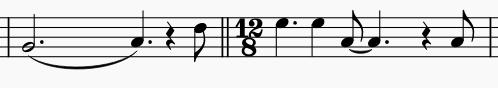 Dit moet het worden: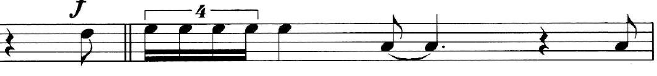 